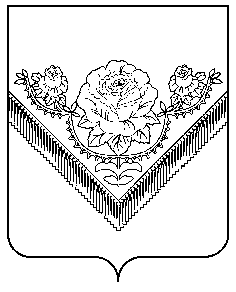 СОВЕТ ДЕПУТАТОВГОРОДСКОГО ОКРУГА ПАВЛОВСКИЙ ПОСАД МОСКОВСКОЙ ОБЛАСТИРЕШЕНИЕг. Павловский Посад	Об отчете начальника отдела полиции Межмуниципального отдела МВД России «Павлово-Посадский» о результатах деятельности отдела за 2021 год	В соответствии с частью 3 статьи 8 Федерального закона от 07.02.2011 № 3-ФЗ «О полиции», в целях обеспечения открытости и публичности в деятельности полиции, заслушав и обсудив отчет начальника отдела полиции Межмуниципального отдела МВД России «Павлово-Посадский» полковника полиции И.Ю. Юхмана о результатах деятельности отдела за 2021 год, Совет депутатов городского округа Павловский Посад Московской областиРЕШИЛ:            1. Принять отчет начальника отдела полиции Межмуниципального отдела МВД России «Павлово-Посадский» о результатах деятельности отдела за 2021 год.            2. Направить копию настоящего решения начальнику отдела полиции Межмуниципального отдела МВД России «Павлово-Посадский» И.Ю. Юхману.3. Настоящее решение направить Главе городского округа Павловский Посад Московской области для опубликования в средствах массовой информации и размещения на официальном сайте Администрации городского округа Павловский Посад Московской области в сети «Интернет».25.02.2022№613/90Председатель Совета депутатов городского округа Павловский ПосадМосковской области________________ С.С. Буланов«25» февраля 2022 г.М.П.